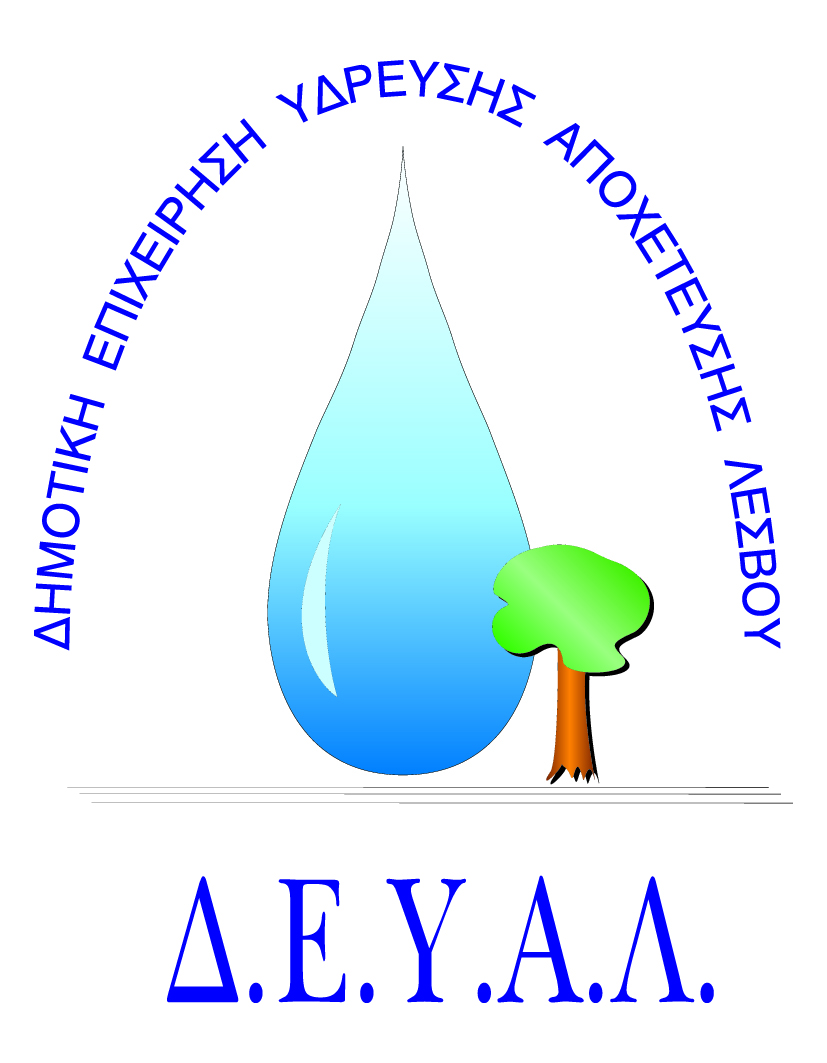 ΔΙΑΔΗΜΟΤΙΚΗ ΕΠΙΧΕΙΡΗΣΗ			ΜΥΤΙΛΗΝΗ 22-6-23		ΥΔΡΕΥΣΗΣ ΑΠΟΧΕΤΕΥΣΗΣ			ΑΠ: 7842	ΛΕΣΒΟΥ        ΤΕΧΝΙΚΗ ΥΠΗΡΕΣΙΑΤαχ. Δ/νση	: Ελ. Βενιζέλου 13-17Ταχ. Κωδ.	: 81100 ΜυτιλήνηΠληροφορίες:  : Ευστράτιος ΓιαννούληςΤηλέφωνο	: 2251024444Fax		: 2251040121Ε-mail		: protokolo@deyamyt.grΠΡΟΣ:	ΜΜΕΔΕΛΤΙΟ ΤΥΠΟΥΣας γνωστοποιούμεότι στα πλαίσιακατασκευης του έργου "Αντικατάσταση Τμημάτων δικτύων ύδρευσης πόλης Μυτιλήνης" η οδός Χατζηγρηγόρη και θα παραμείνει κλειστή στην κίνηση οχημάτων για τρείς εβδομάδες από την Παρασκεύη 23 Ιουνίου έως και την Παρασκευή 14 Ιουλίου. Η κυκλοφορία των οχημάτων  από την περιοχή της Επάνω Σκάλας προς την πόλη της Μυτιλήνης θα γίνεται μέσω της οδού Καραβαγγέλη (ΟυζεριΚουτσομύτη).  Το τμήμα της οδού Χατζηγρηγόρη θα είναι πάντα προσπελάσιμο για τους κατοίκους που διαμένουν στην περιοχή και μόνο. .Από την ΔΕΥΑΛ.